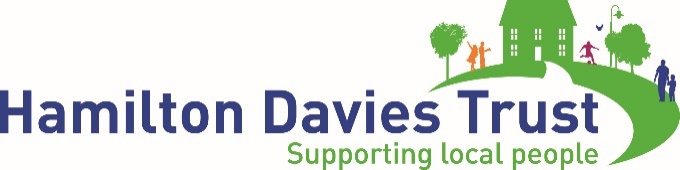 For immediate release:Jess Kemp stars in Irlam acoustic charity fundraising nightLocal musician organises gig for The Christie at The Station – IrlamGifted singer-songwriter Jess Kemp has organised an acoustic night at the The Station - Irlam,  to raise money for charity. Irlam-born Jess will be supported by Mohawk Radio, Carl North and Ashley Sherlock during the Festive Acoustic Evening, which takes place on Sunday 17 December from 6 - 10pm.The event is in aid of The Christie NHS Foundation Trust. A whole load of festive treats are being promised to get everyone into the Christmas spirit and raise money for a great cause. 

Jess said: “This Christmas, I’ve decided to raise money for The Christie, as it’s a charity that continues to carry out some absolutely outstanding work and is very close to all of our hearts. “I feel that Christmas is a brilliant time for us all to get together and celebrate, so this year I’ve brought together some of my favourite acts and best friends to join me on the line up. This won’t be one to miss, I hope to see you all there in the lead up to Christmas.“I held a similar event at The Station last year around Christmas time to raise money for Francis House Children's Hospice, alongside my charity single release of Fairy Lights. “The night was a huge success and loads of fun for all involved. The Station - Irlam is such a great venue to have in Irlam and Cadishead so it’s really exciting for me to be able to host these gigs there.”This year was Jess’s busiest year to date, having seen her release single VondelPark and play at festivals including Kendal Calling, the Bluedot Festival and Liverpool Pride.Jess burst onto the music scene with her debut single Stars in March 2015. That was followed by debut EP Camden, which featured on BBC Introducing and BBC Radio 2. The success of the EP led to a four-date European tour in August 2016, supported by Hamilton Davies Trust. Since then, Jess has been nominated for Best Unsigned Female in the Best of British Unsigned Music Awards and she reached the final of Indie Week Europe, coming third out of over 70 bands. Editor’s NotesHDT was founded by Neil and Anne McArthur in 2004 with the aim of supporting the local communities of Irlam and Cadishead in Salford, with additional support given to Rixton-with-Glazebrook (Warrington). Neil is a founder of the Talk Talk group. With a strong leadership with local roots and working closely with local people, it has invested £7m of private funds to date into the area.This includes distributing over 450 grants to local organisations and projects and, with partners, funding a number of major, high-quality infrastructure projects such as the building of a new sixth form college, the refurbishment of the local leisure centre and the refurbishment of Irlam Railway station. A key partner is NC Developments Ltd (NCD), a property company owned by Neil McArthur which delivers building and public realm projects part- or full funded by HDT to improve life in Irlam and Cadishead.According to a 2014 report by Commission for the New Economy, the work of the HDT and partners is supporting significant social and economic improvements in the area, and local people identify the charity as the key driver of regeneration.http://neweconomymanchester.com/media/1468/irlam-cadishead-report.pdf